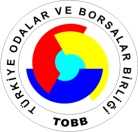 TOBB 13. TÜRKÇE KONUŞAN   GİRİŞİMCİLER  PROGRAMI  KATILIMCILARININ  FAALİYET  ALANLARI  VE  İLETİŞİM BİLGİLERİ 1)  AFGANİSTAN 	 a)   HAMİDULLA (HAMEED) SAIDIPrefabrik bina, çelik konstrüksiyon ve konteynır imalatı yapan şirket sahibidir. Demir, çelik kesme ve bükme makineleri üreten, demir sektöründe iş yapan, çelik konstrüksiyon işi, prefabrik bina imalatı yapa şirketlerle işbirliği görüşmesi yapmak istemektedir. Ayrıca Afganistan’da kurulacak bir özel hastane yatırımı için her türlü tıbbi cihaz ve medikal ürünleri  temin edebilecekleri şirketlerle de  işbirliği görüşmesi yapmak istemektedir.GSM:  0093 786 16 26 16			GSM :   0093 797 733 220	e-posta: hameedsaidi@yahoo.com  		e-posta : hameedsaidi@marinestar.af b)   ABDUL WALİ (VELİ)Türkiye’den su pompaları ve  sondaj boruları ithalatı yapan şirketin sahibidir. Su pompası ve sondaj borusu üreten  şirketlerle görüşmek ve bayilik anlaşması yapmak  istemektedir. Bu konularda Afganistan’da üretim yapmayı planlamaktadırlar. Bu amaçla sektörde işbirliği yapabilecekleri şirketlerle ve makine üreticileri ile  görüşmek istemektedirler. Ticaret Odası üyesidir. Ayrıca sağlık sektöründe Afganistan’a yatırım yapmayı düşünen şirketlerle teşhis ve tedavi merkezi kurulması konusunda işbirliği yapmak istemektedir.GSM:      0093 793 411 171			e-posta: sahilnilsempa@gmail.com 		 Telefon : 00 1 212 963 2668/5175		web: www.duzgunlermak.com.tr                                              			web: www.sempaltd.com    2)   ALMANYAa)   İLKER POLAT		 Otomotiv sektöründe çalışan, otomobil ve yedek parça ticareti yapan, oto tamir, bakım ve servis hizmetleri veren şirket sahibidir. Türk İşverenler Dernek Başkanıdır.  Karlsruhe Ticaret ve Sanayi Odası, Esnaf ve Sanatkarlar Odası üyesidir.  Almanya ile iş yapmak isteyen her sektördeki firma temsilcileri ile işbirliği görüşmesi yapmak istemektedir.Telefon:   0049 6202 578 51 65 - 0049 621 89 24 40  GSM: 0049 173 678 52 32	     Faks:       0049 621 861 96 35		e-posta:  info@carpoint-gmbh.de b)   OSMAN SİRKECİ		 Girişim danışmanlığı, muhasebe ve şirket kuruluş işlemlerinde danışmanlık hizmetleri veren şirket sahibidir. Türk İşadamları Dernekleri Avrupa Federasyonu TİDAF Başkan VVekilidir. Köln Ticaret Odası (IHK), Avrupa Türk Küçük İşletmeciler Birliği (ETKU) ve Federal Serbest Bilanço ve Muhasebeciler Birliği (BBH) üyesidir. Almanya ile iş yapmak isteyen her sektördeki firma temsilcileri ile işbirliği görüşmesi yapmak istemektedir.Telefon: 0049 221 139 50 42  		GSM:  0049 179 973 17 37	e-posta:  osmansirkeci@hotmail.com c)   EKREM ECE		 Toptan ve perakende gıda ti ve içecek ticareti konusunda faaliyet gösteren,  kağıt ve ambalaj üretimi yapan şirket sahibidir. Köln Ticaret Odası (IHK) üyesidir. Türk İşadamları Dernekleri Avrupa Federasyonu TİDAF üyesidir. Ambalaj sektörü başta olmak üzere Almanya pazarına ilgi duya tüm sektör temsilcileri ile görüşmek istemektedir. Türkiye’deki yatırım olanakları hakkında bilgilenmek ve makine imalat sektörü ile tanışmak istemektedir. Telefon: 0049 221 964 49 49   		GSM:    0049 177 625 17 83   	Faks:      0049 221 964 49 51		e-posta:  info@mardini-gmbh.de 						e-posta: eceekrem@hotmail.de d)  EMRE HIZLI		Hukuk bürosu sahibidir. Orta Frankonya Türk İşadamları Dernek (TIAD) Başkanıdır. Alman Avukatlar Derneği, Alman-Türk Hukukçular Derneği üyesidir. Almanya ile iş yapmak isteyen her sektördeki firma temsilcileri ile işbirliği görüşmesi yapmak istemektedir.Telefon:  00 49 911 274 32 0	 	GSM: 0049 163 771 77 33		Faks:       00 49 911 274 32 10		e-posta:  emre.hizli@tiad.de web:       www.tiad.de  				web:       www.ra-hizli.de  3) ARNAVUTLUK ENRIK  SULEJMANI    İlaç, tıbbi malzeme, medikal ürünler ticareti yapan şirket sahibidir. Arnavut Ticaret Odası üyesidir. İlaç, tıbbi ürünler, medikal malzemeler üreticileri ile görüşmek istemektedir.  Arnavutluk’ta medikal ürünler konusunda yatırım yapmak için işbirliği olanaklarını araştırmak istemektedir.Telefon:  00 355 422 50 892			GSM:   00 355 682 08 78 17 	e-posta:  enriksulejmani@yahoo.com 4)  AZERBAYCANa)   ROVSHAN ABBASOVMüteahhitlik yapan şirket sahibi ve üst düzey yöneticisidir.  Azerbaycan İşadamları Konfederasyonu üyesidir. İnşaat şirketleri ve inşaat malzemesi üreticileri ile görüşmek istemektedir.Telefon:  0099 412 568 40 70			GSM:  0099 450 212 48 45									e-posta:  rovshan5@yahoo.com b)   TURKEL ABULHASANLIAlkolsüz içecek üreten bir firmada (Azerbaycan Coca Cola) bölge satış müdürü olarak çalışmaktadır.	TÜSİAB- Azerbaycan Türk sanayici ve İşadamları Beynelhalk Derneği üyesidir. Meşrubat üreticileri ile görüşmek istemektedir. GSM:  0099 455 210 21 67   			GSM:   0099 450 493 93 09									eposta: tabulhasanli@yahoo.com 	5)    BULGARİSTANa)   KADRİE OSMANOVA ALİMANOVABaskı beton ve endüstriyel beton uygulaması, ısı izolasyonu, çevre düzenlemesi ve peyzaj işleri yapan aile şirketinde üst yöneticidir. Bulgaristan İnşaat Odası üyesidir. İnşaat malzemesi üreticileri, beton zemin kaplama malzemesi üreten şirketler ve aynı iş kolunda faaliyet gösteren  firma temsilcileri ile işbirliği  görüşmesi yapmak  istemektedir.GSM:  00359 886 408 470				GSM: 00359 886 511 108e-posta:  osi_build@abv.bg  				e-posta: kadi_oa@abv.bg 6)  IRAK  			        		a)   MOOFEED E. NAJEM		İnşaat malzemesi, karo ve mermer ithalatı yapmaktadır. Kerkük Ticaret Odası, Türkmen İşadamları derneği üyesidir. İnşaat malzemesi ve mermer üreticileri ile görüşmek istemektedir. Mersin As Karo fabrikasının Kerkük temsilcisidir.Telefon:  00964 770 755 60 32		Telefon:  00964 770 130 22 33						e-posta:   beit_pasha@yahoo.com b)  YUKSIL OMAR MOHAMMED    Ayakkabı toptan ve perakende  ticareti yapan şirket sahibidir. Kerkük Ticaret Odası, Türkmen İşadamları Derneği üyesidir. Ayakkabı ve deri sektöründe faaliyet gösteren firmalarla işbirliği yapmak istemektedir.Telefon: 00964 748 111 30 89 		GSM: 00964 770 126 71 777)  İRAN a)   ALİ  YEGANEHFARD Zencan Ticaret Odası Başkanıdır. İran piyasasına ilgi duyan tüm sektör temsilcileri ile görüşmek istemektedir.Telefon: 0098 241 426 37 70-76			GSM: 0098 912 181 20 10  		 Faks:      0098 241 426 37 77 			e-posta:yeganeh@zccim.orge-posta: taniran@hotmail.com  			e-posta: info@zccim.orgb)   BEHROUZ POURSOLEYMANİnşaat malzemesi ticareti  yapan şirket sahibidir. Türkiye’de yatırım yapmak istemektedir.  İnşaat malzemeleri üreticileri, briket makinesi üreticileri ile görüşmek istemektedir. Yiyecek paketleme ve ambalaj sanayinde çalışan şirketlerle işbirliği yapmak istemektedir.Telefon :  0098 451 333 66 60 – 0098 451 336 36 30 	 GSM : 0098 914 151 19 50Faks:        0098 451 336 38 88- 0098 451 881 48 60 	e-posta: arian1950@gmail.comc)  NASTARAN POURDOWLAT İthalat/ihracat yapan, kozmetik ve kimyasal ürünle ticareti ile uğraşan şirket ortağıdır. İran pazarına ilgi duyan kimyasal, gıda, ilaç ve kişisel bakım ürünleri üreticileri ile işbirliği görüşmesi yapmak istemektedir. GSM: 0098 912 311 09 27		e-posta: npourdowlat@gmail.com   e-posta:  m.h.b.shahani@gmail.com 8)  KAZAKİSTAN 	a)   DAVRON YUSSUPOVGıda ve temizlik malzemesi, inşaat malzemesi toptan ticareti yapan şirkette üst düzey yöneticidir.  KATİAD Kazakistan Türk İşadamları Derneği üyesidir.  Temizlik malzemesi, inşaat makineleri, inşaat malzemesi, köpük, silikon ve hırdavat üreticileri ile görüşmek istemektedir Ayrıca çocuk tekstil ürünleri, çocuk ayakkabısı, bebek giysisi, çocuk e konfeksiyonu ve hamile giysileri üreticileri ile işbirliği yapmak istemektedir.Telefon : 007 7172 41 97 79				GSM: 007 775 970 01 01							e-posta: Yusuf-80@hotmail.com      b) DANİYAR BAİMAGAMBETOVATAMEKEN Ulusal Ticaret Odasında uluslararası ticaret konusunda çalışmaktadır. Kazakistan piyasasına ilgi duyan tüm sektör temsilcileri ile görüşmek  ve bilgi aktarmak istemektedir.GSM: 007 777 434 44 01	e-posta: danik.bb@mail.ru	 	e-posta: danik_ktl@mail.ru  c)   YERKİNJAN KURAKBAYEVBoya sektöründe toptan ve perakende ticaret yapan şirketin üst düzey yöneticisidir. KAZKA Derneği üyesidir. Boya üreticileri ile Kazakistan pazarı için bayilik/temsilcilik görüşmesi yapmak istemektedir. Ayrıca boya sektöründe yetişmiş idari ve teknik personelin Kazakistan’da çalışmasını sağlamak için görüşmeler yapmak istemektedir.GSM: 00 7 701 716 86 80				e-posta: yerkinjan@stroysegment.kz  Faks:  007  7252 43 83 919)  KIRGIZİSTANa)   NURLAN AZHIEVSu bazlı boya üretimi yapan şirket sahibidir. İnşaat malzemesi, et ve süt ürünleri, yün ve deri üreticileri ile görüşmek istemektedir. Telefon : 00996 553 91 70 83			GSM : 00996 700 91 70 83 							e-posta: aciyev2000@yahoo.com 	b)   ALMAZ  MAKESHOVBişkek Ticaret Müşavirliğinde yerel personel olarak çalışmaktadır. Kırgızistan piyasasına ilgi duyan tüm sektör temsilcileri ile görüşmek  ve bilgi aktarmak istemektedir.Telefon:  00996 312 90 29 34			GSM:  00996 772 54 29 47Faks:       00996 312 90 29 35			e-posta: biskek@ekonomi.gov.tr10)    KOSOVAa)   NEHARİ KAZAZMobilya ve koltuk döşeme şirketi sahibidir. Prizren Türk Esnaf Derneği üyesidir. Kosova piyasasına ilgi duyan sektör temsilcileri ile görüşmek istemektedir.Telefon: 00381 29 240 221			           GSM:  00377 44 15 56 71                                                                      		e-posta: neharikazaz@hotmail.com11)  KUZEY KIBRIS TÜRK CUMHURİYETİa) MUSTAFA AYDIN	Kırnı Piliçleri Girne Böle Bayisi olarak çeşitli satış noktaları yansıra otel ve lokantalar piliç ve yumurta satışı yapan şirket sahibidir. Aile şirketi turizm alanında otel işletmecisi olarak faaliyet göstermektedir. JCI Genç Girişimciler ve Liderler Derneği, İşadamları derneği, Kıbrıs Makine Mühendisleri Odası,  Esnaf ve Sanatlar Odası üyesidir. Gıda alanında faaliyet gösteren şirketlerle görüşmek istemektedir. Telefon: 0090 392 815 07 15		GSM: 0090 533 842 98 40Faks:      0090 392 815 87 21		e-posta: aydingida@gmail.com 12)    MAKEDONYA	a)   ADEM YAKUPİElektrik tesisatı, güvenlik sistemleri ve yangın ihbar sitemleri için projelendirme proje yönetimi  ve uygulama hizmetleri veren şirkette  üst düzey yöneticidir.  Mühendisler Odası üyesidir. Elektrik malzemeleri üretimi yapan şirketlerle görüşmek istemektedir. Arıca elektrik tesisatı projesi yapan firmalarla işbirliği yapmak istemektedir. Telefon: 00389 42 52 25 59			GSM:  00389 70 59 09 69						e-posta: elektrokav@yahoo.com 13)   MOLDOVA  	a)    PİOTR İANİOGLO  Tarımsal alanda faaliyet gösteren, büyük miktarlarda üzüm ve buğday yetiştiren aile şirketinde  yöneticidir.  Moldova pazarına ilgi duyan firmalarla görüşmek istemektedir.								 Telefon: 00373 298 522 10			GSM:   00373 684 860 86                                                                       e-posta: petr-ianioglo@yandex.ru 14)  ÖZBEKİSTAN 	a)   OYBEK NAMOZOVKimya sektöründe faaliyet gösteren şirket sahibidir.  Tekstil, deri, ilaç, boya, yağ, kimya  ve gıda  sektörlerinde üretim yapan  şirketler için ana kimyasalları  ve yardımcı kimyasalları ithalat yoluyla temin etmektedir. Kimya sektöründe faaliyet gösteren şirketlerle bayilik  görüşmesi yapmak istemektedir. Sodyumsülfat üretim tesisi kurmak için makine parkı görüşmesi yapmak istemektedir. Ayrıca kargo ve gümrük işlemleri şirket sahibidir.  Özbekistan pazarına ilgi duyan şirketlere ithalat/ihracat koşulları, yere kanunlar ve prosedürler konusunda  bilgi vermek ve işbirliği yapmak istemektedir.  Telefon: 00998 71 227 05 03			GSM :   00998 97 724 81 01Faks:      00998 71 227 06 02			e-posta: aybekn@yahoo.com b)  BEHZOD AKBAROVSüt ürünleri üretimi yapan şirket sahibidir. Özbekistan Et/Süt Sanayi Devlet Teşkilatı üyesidir. Süt ürünleri üretiminde kullanılan katkı maddeleri üreticileri ile görüşmek istemektedir. Ayrıca süt ürünleri teknolojisi ve makineleri üreticileri ile görüşmek istemektedir. Yeni ürün yelpazesi  konusunda  işbirliği yapmak istemektedir.Telefon:   00 998 73 221 82 66			e-posta: aksut@mail.ru 							e-posta: fergana2000@hotmail.com c)  GALİP ÖZGÜRERÇatı sistemleri, dekoratif yapı sistemleri ve süt ürünleri üretimi alanlarında faaliyet gösteren şirkette üst düzey yöneticidir. Ev tekstili, gıda endüstri ürünleri, mobilya, kozmetik, kimyasallar ve deri sanayinde çalışan şirketlerle Özbekistan ve Çin Pazarı için bayilik görüşmesi yapmak istemektedir. Özellikle süt ürünleri ve metal panel (sandviç panel) üretim şirketleri ile Özbekistan pazarında işbirliği yapmak istemektedir. Ayrıca lüks kategorisindeki  ev tekstili, mobilya ve ev aksesuarlarını Çin pazarında satabilmek için şirketlerle işbirliği görüşmesi yapmak istemektedir.  Telefon:  00998 71 269 27 87 			GSM: 00998 97 702 36 86Faks:  00 998 71 269 27 87				e-posta: ozeralim@yahoo.com d) AZAM DJURABAEVOfis, okul ve üniversite mobilyaları üreten şirket sahibidir. Mobilya sektörü için hammadde ve aksesuar üreten firmalarla ve ağaç işleme makinesi üreticileri ile görüşmek istemektedir.Telefon:  00998 90 187 64 72			GSM:  00998 97 432 74 47e-posta: azam@compass-group.uz  			e-posta: adjurabaev74@gmail.com 	e-posta: adjurabaev@mail.ru 15)  ROMANYA a)  TURHAN ŞEMSİ	Ekmek ve unlu mamuller üretimi yapan şirketler için  paketleme aşması dahil  komple üretim tesisi kurulması için projelendirme ve  üretim hattını kurma alanında faaliyet gösteren şirket sahibidir. Ayrıca Irak’ta Kum eleme  sistemi ve beton üretim tesisi kurup işleten şirketin ortağıdır.  Romanya Demokrat Türkleri Derneği Bükreş Şubesi başkanıdır. Romanya pazarına ilgi duyan şirketlerle görüşmek istemektedir. Telefon: 0040 722 351 882			 e-posta: office@castgrup.ro  Faks:      0040 21 315 6 50  b)  EMRA REŞİT		Taze meyve sebze ve çiçek perakende ticareti yapan aile şirketinde çalışmaktadır.Romanya Müslüman Tatar Türkleri Demokrat Birliği üyesidir. Gıda üreticileri ile görüşmek istemektedir.Telefon:  0040 722 96 92 37			GSM:     0040 729 295 565	e-posta: emrah90@yahoo.com  16)  RUSYA FEDERASYONUa)   ELMİR KAYUMOVGıda sektöründe faaliyet gösteren toptan ve perakende  gıda ticareti yapan ve nakliyecilik yapan şirket sahibidir. Gıda ve yaş sebze meyve ihracatı yapan şirketlerle görüşmek istemektedir. Ayrıca pvc kapı pencere üreticileri ile işbirliği  görüşmesi yapmak istemektedir.Telefon:  007 90 476 14 163				e-posta: elmir7575@mail.ru  b)   SOLTAN KHAPCHAEV	Emlak kiralama ve yönetimi, kış sporları ve doğa sporları alanında faaliyet gösteren şirket sahibidir. Karaçay- Çerkes KOB destek Fonu Başkan Yardımcısıdır. Turizm  alanında faaliyet gösteren  firmalara ve turizm yatırımcıları ile işbirliği görüşmesi yapmak istemektedir.  Rusya genelinde iş yapmak isteyen sektörlerin temsilcileri ile  işbirliği görüşmesi yapmak istemektedir.Faks: 007 878 225 56 88				GSM: 007 967 266 39 00							e-posta: soltan.hapchaev@yandex.ru c)   RAFAEL GAYBADULİN Emlak ve yatırım danışmanlığı yapan şirkette üst düzey yöneticidir. ABC İşadamları Derneği üyesidir. Elektrik kablosu ve oto yedek parça üreticileri, emlak geliştirme şirketleri ve mimarlık şirketleri ile görüşmek istemektedir.Telefon: 00 7 347 248 27 72				GSM:  00 7 917 434 04 70		e-posta: rafael.gaibadulin@gmail.com 		e-posta: lismoyle@mail.ru17)    SANCAK-SIRBİSTAN				a)     RESAD COSOVİÇMobilya aksesuarları ticareti yapan şirket sahibidir.  Mobilya aksesuarları, evye ve seramik, üreticileri ile görüşmek istemektedir.Telefon: 00381 204 11 217		           GSM:  00381 63 80 56 067 – 00381 64 045 96 83Faks:      00381 204 11 217			e-posta:  intersan007@gmail.com web:  www.eurointerline.com      		web:       www.intersan.rs b) ENES  MELİCGıda sektöründe çalışan tatlı, börek, mantı vb unlu mamuller üreten ve pazarlayan  şirket sahibidir. Gıda üreticileri ve gıda makinesi üreticileri ile yeni ürün yelpazesi için işbirliği görüşmesi yapmak istemektedir. Telefon:  00 381 20 320 282 			GSM: 00 381 65 87 01 350 		 Faks:  00 381 20 33 61 20		 		e-posta: ofice@meacompa.com18)  TACİKİSTAN 	a)   GAFUR RAJABOVTurizm alanında faaliyet gösteren tur operatörlüğü ve yolcu taşıma alanında faaliyet gösteren şirkette üst düzey yöneticidir.  Tacikistan Ticaret ve Sanayi Odası üyesidir. Turizm alanında faaliyet gösteren şirketlerle, otel ve seyahat acentesi yöneticileri ile işbirliği görüşmesi yapmak istemektedir.  Telefon: 00992 37 221 56 65          		GSM: 00992 935 48 49e-posta : gafurmax@mail.ru b)  AZİZ HAMDAMOVGıda sektöründe faaliyet gösteren, gıda toptancılığı ve dağıtımı yapan, lokanta işleten şirket sahibidir. Tacikistan Ticaret ve Sanayi Odası üyesidir. Gıda üreticileri ile görüşmek istemektedir. Ayrıca hazır yemek üreticileri ve lokanta işletmecileri ile işbirliği görüşmesi yapmak istemektedir.Telefon:  00992 47 444 38 77		GSM:   00992 93 555 48 58						e-posta: hamdamov.aziz@gmail.com 19) TÜRKMENİSTAN a)   GYLICHDURDY ARAZGYLYCHEVTürkiye’den tekstil başta olmak üzere çeşitli ürünlerin ihracatı yapan ve bu ürünlerin toptan ve perakende satışı ile uğraşan şirkette yöneticidir.  Ayrıca hizmet sektöründe çalışmakta, araç  kiralama   işi yapmaktadır.  Türkmenistan’la iş yapmak isteyen  tekstil üreticileri ve diğer sektörlerdeki  firmalarla işbirliği görüşmesi yapmak istemektedir.GSM:  00 993 65 96 71 88			GSM : 00993 65 80 69 71e-posta: tm.globalbusiness@gmail.com 20)  UKRAYNA- KIRIM a)   AKİM BEKİROV 	Turizm ve inşaat sektöründe faaliyet gösteren ve otel işletmesi olan  şirket sahibidir. Turizm alanında faaliyet gösteren ve özellikle Kırım’da turizm yatırımı yapabilecek firmalarla işbirliği görüşmesi yapmak istemektedir. Sağlık sektörüne rehabilitasyon ve diagnostik alanında çalışan uzmanlarla işbirliği yapmak istemektedir.GSM:  0038 050 763 81 21			GSM: 0038 050 361 51 16 Faks:   0038 06562 3 14 14  			e-posta:  3247945@rambler.ru b) ENVER SEİTİBRAGİMOV  Tarım alanında faaliyet gösteren, geniş ölçekli üzüm ve sebze üreticiliği, soğuk hava deposu işletmesi,  sebze ve meyve işleme tesisi olan şirkette üst düzey yöneticidir.. Ayrıca turizm alanında faaliyet göstermekte otel inşaatı yatırımı ile ilgilenmektedir. Sebze ve meyve yetiştirme teknolojileri konusunda çalışan, sulama, gübreleme ve ilaçlama konularındaki teknik ekipman üreticileri ile görüşmek istemektedir. Soğutma ekipmanları ve ısı odaları üreticileri ile 20.000-40.000 ton kapasiteli soğuk hava deposu kurmak için işbirliği görüşmesi yapmak istemektedir. Konserve ve meyve suyu üretim tesislerinin makine parkını yenilemek için özellikle bu konularda makine üretimi yapan şirketlerle çalışmak istemektedir.  Ayrıca Kırım’da otel yatırımı ile ilgilenebilecek şirketlerle görüşmek istemektedir.Telefon: 0038 06555 5 27 90      		GSM:  0038 0503 607 469   Faks:      0038 0656231700			e-posta:  solhat777@mail.ru c)  KARİNA TOLSTYAKOVAHukuk, muhasebe, tercüme hizmetleri ve şirket kuruluş işlemlerinde danışmanlık hizmetleri veren şirkette üt düzey yöneticidir. Türk Ukrayna İşadamları Derneği üyesidir. Ukrayna pazarına ilgi duyan tüm sektör temsilcileri ile ve yatırım yapmak isteyen şirket görüşmek istemektedir.Telefon: 0038 044 289 24 70			GSM: 	 0038 050 38 595 38 Faks:      0038 044 289 24 70			e-posta: burokaren@gmail.com21)  YUNANİSTAN  	            	a)  HASAN HASANBüyük baş hayvan yetiştiriciliği yapmaktadır. Batı Trakya Azınlığı Yüksek Tahsilliler Derneği Yönetim Kurulu Üyesi ve  Dostluk Eşitlik Barış Partisi As Başkanıdır. KOSGEB tarafından geliştirilen Küçük İşletme Merkezi Projesini Batı Trakya’da uygulamak istemektedir. Yunanistan ve Batı Trakya pazarına ilgi duyan şirketlerle iş görüşmesi yapmak istemektedir. Telefon-Faks: 0030 253 107 09 29			GSM:  00 30 693 2551 790e-posta:  hasanhasan69100@gmail.com 